IEEE P802.11
Wireless LANs4175 DiscussionIn 11me D4.2 we have timer related text as follows:10.4 MSDU, (11ax)A-MSDU, and MMPDU fragmentation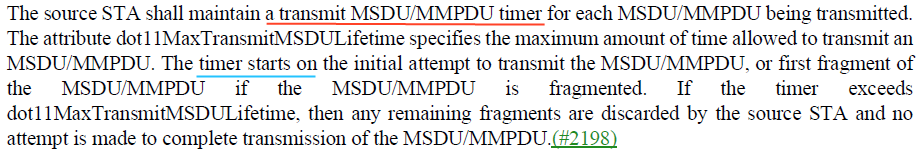 10.5 MSDU, (11ax)A-MSDU, and MMPDU defragmentation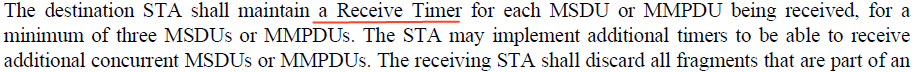 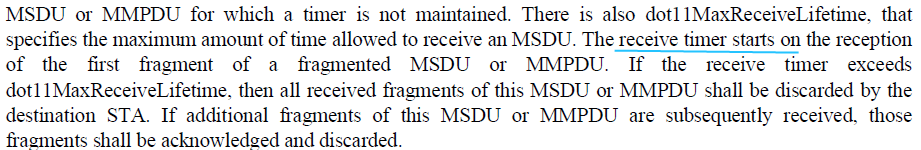 11be D5.035.3.13 MLD individually addressed data delivery without block ack negotiation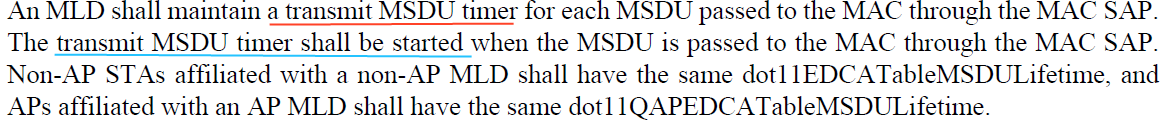 35.3.16.8 Medium access recovery procedure35.3.16.8.1 General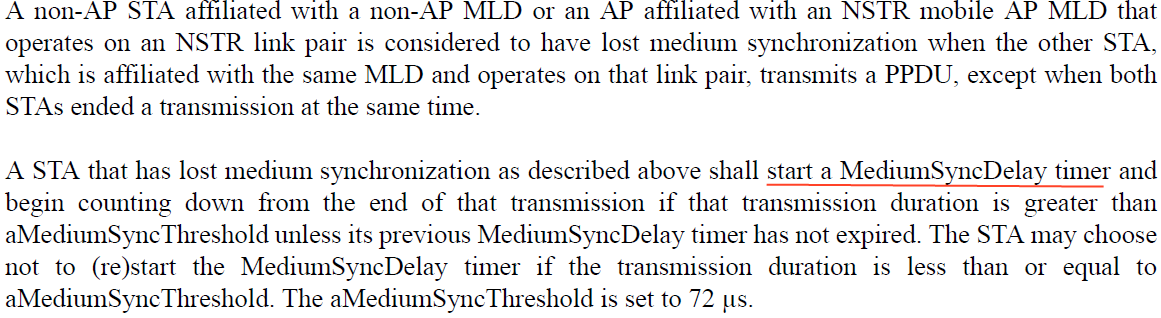 Resolution11.55.1.3 Sensing capabilities exchangeTGbf editor to change the first row in Table 11-32a—Sensing procedure timing-related parameters at P139L5 of draft D3.0 as follows:Table 11-32a—Sensing procedure timing-related parameters4176 4184 DiscussionSensing is a per-link functionality, so the current text does need refinement to reveal it. In clause 11, suggest to change “EHT STA” to “non-MLD non-AP EHT STA or non-AP STA affiliated with a non-AP MLD or AP affiliated with an AP MLD” . Note that according to 11be D5.0 clause 4.3.16a Extremely high throughput (EHT) STA “In an EHT AP, mandatory support for MLO”, so,  there is no “non-MLD EHT AP”.And suggest to add a sentence to say sensing is a per-link functionality. Note that the term “per-link” has already been used in 11be, e.g., “35.3.3.3 Advertisement of complete or partial per-link information”,    “there are no independent block ack agreements for each TID on a per-link basis”.Resolution11.55.1.2 Dependencies and timing-related parametersA STA that is an HE or EHT STA may support the sensing procedure. A STA that supports the sensing procedure is referred to as a sensing STA. A sensing STA has dot11SensingImplemented equal to true and shall set the Sensing field in the Extended Capabilities element to 1. A sensing STA shall support the sensing procedure as both a sensing initiator and a sensing responder.Note – “EHT STA” means “non-MLD non-AP EHT STA or non-AP STA affiliated with a non-AP MLD or AP affiliated with an AP MLD”. The support of sensing procedure is a per-link functionality (#4184).SPDo you support resolutions to the following CIDs and incorporate the text changes into the latest TGbf draft:  4175, 4176, 4184,  in 11-24/0196r1. Y/N/AComment resolution for OST comments part 2Comment resolution for OST comments part 2Comment resolution for OST comments part 2Comment resolution for OST comments part 2Comment resolution for OST comments part 2Date:  2024-01-22Date:  2024-01-22Date:  2024-01-22Date:  2024-01-22Date:  2024-01-22Author(s):Author(s):Author(s):Author(s):Author(s):NameAffiliationAddressPhoneemailChaoming LuoOPPOluochaoming@oppo.comCIDCommenterPageCommentProposed ChangeResolution4175Manish Kumar141.07It is not clear when the aSensingFrameExchangeExpiry timeout perios starts.Add the normative text about the periodRevisedAgree in principle. Although it is obvious when the timer starts, it is reader friendly to add text to clarify it. TGbf editor to make the changes shown in Https://mentor.ieee.org/802.11/dcn/24/11-24-0196-00-00bf-lb281-ost-part-2.docx under all headings that include CID 4175.ParameterValueDescriptionaSensingFrameExchangeExpiry20 msThe maximum time interval between the reception of a Sensing Measurement Request frame and the transmission of the corresponding Sensing Measurement Response frame, between the reception of a Sensing Measurement Query frame and the transmission of the corresponding Sensing Measurement Request frame, or between the reception of a Sensing Measurement Query frameand the transmission of the corresponding Sensing Measurement Termination frame.The transmitter of the Sensing Measurement Request frame or Sensing Measurement Query frame starts the corresponding timer when the frame is transmitted. The receiver of the Sensing Measurement Request frame or Sensing Measurement Query frame starts the corresponding timer when the frame is received. (#4175)CIDCommenterPageCommentProposed ChangeResolution4176Manish Kumar141.33The tuple can't be used by the initiator to identify the measurement sessionfix the bugRejected.For a sensing initiator, it can differentiate measurement sessions initiated by itself via the Measurement Session IDs in multiple tuples. For a sensing responder, it can differentiate measurement sessions initiated by different sensing initiators via the sensing initiator’s MAC addresses in multiple tuples. Futher, for a sensing responder, if there are multiple measurement sessions established with a same sensing initiator, the sensing responder can differentiate measurement sessions initiated by that sensing initiators via the Measurement Session IDs in multiple tuples which have the same sensing initiator’s MAC address.CIDCommenterPageCommentProposed ChangeResolution4184Manish Kumar0.00Clarify whether link2 of a MLD needs to support sensing if link1 supports sensing.I assume the answer is no. If this understanding is right, the MLD part needs to be updated accordingly. Otherwise add the nomative text.Revised.Agree in principle with the commenter. TGbf editor to make the changes shown in Https://mentor.ieee.org/802.11/dcn/24/11-24-0196-00-00bf-lb281-ost-part-2.docx under all headings that include CID 4184.